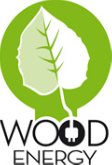 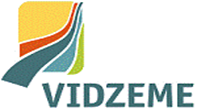 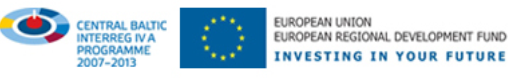 Apstiprināti :Projekta Centrālbaltijas reģiona Interreg IVA programmas projekta„Koksnes enerģija un ekoloģiski tīras tehnoloģijas” (projekts Nr. CB21WOODENERGY)Tirgus izpētes komisijas sēdē 2012.gada 30. jūlijāProt.Nr. 3Tirgus izpētes noteikumipakalpojuma sniegšanai „ ILUSTRATĪVAS faktu grāmatas par koksni un siltuma ražošanu no tās izstrāde”vispārīgie noteikumiPielikums Nr.1.30.07.2012.Tirgus izpētes noteikumipakalpojumam „Ilustratīvas faktu grāmatas par koksni un siltuma ražošanu no tās izstrāde”tehniskā specifikācija„Ilustratīvas faktu grāmatas par koksni un siltuma ražošanu no tās izstrāde ”Tirgus izpētes procedūra pakalpojumam - „Ilustratīvas faktu grāmatas par koksni un siltuma ražošanu no tās izstrāde”projektā Nr. CB21 WOODENERGY” tiek veikta projekta „Koksnes enerģija un ekoloģiski tīras tehnoloģijas”,  Nr. CB21 WOODENERGY ietvaros.Pakalpojuma mērķis:Veicināt skolnieku izpratni par koksnes nozīmīgumu siltumenerģijas ražošanā.Pakalpojuma priekšmets:Ilustratīvas faktu grāmatas par koksni un siltuma ražošanu no tās izstrāde, ko veido krāsu un melnbaltas ilustrācijas, praktiski uzdevumi un fakti par koku un siltumražošanu. Programmas mērķauditorija: Sākumskolas skolu skolēni, 1.klase.Darba uzdevums:Izpildītājs izstrādā ilustratīvu faktu grāmatu ar 9 atvērumiem, neieskaitot vāku un noslēguma lapu, un tajā ietverot šādas sadaļas:Koka augšanaKoksnes pārstrādes iespējasMežs kā ekosistēma un tā loma CO2 apritēSiltuma ražošanaSiltuma ražošana kombinējot koksnes enerģiju ar saules enerģijuIlustratīvas faktu grāmatas sadaļu saturs tiek veidots no ilustrācijām, faktiem, uzdevumiem  un krustvārdu mīklas kur katrs no tiem pilnveido izpratni par kādu noteiktu attiecīgās mācību programmas sadaļu. Veidojot Ilustratīvo faktu grāmatu, Izpildītājam jāievēro sekojoši tās kvantitatīvie rādītāji:Koka augšana. Minimālais uzdevumu skaits – 2(divi), atvērumu skaits – 2 (divi)Mežs kā ekosistēma un tā loma CO2 apritē. Minimālais uzdevumu skaits – 3(trīss), atvērumu skaits – 2 (divi)Koksnes pārstrādes iespējas. Minimālais uzdevumu skaits – 1(viens), atvērumu skaits – 1 (viens).Siltuma ražošana. Minimālais uzdevumu skaits – 1(viens), atvērumu skaits – 2 (divi)Meža nozīme. Minimālais uzdevumu skaits – 1(viens), atvērumu skaits – 1 (viens)Nodevumi un pasūtījuma izpildes laika grafiksNodevums – Ilustratīva faktu grāmata atbilstoši tehniskās specifikācijas 4.punkta prasībām (1000 gb. A5 formātā).Ilustratīvai faktu grāmatai jābūt izstrādātai un nodotai Pasūtītājam līdz 2012.gada 27.augustamPasūtītāja un Izpildītāja plānotā sadarbībaKatras tēmas izstrādes ietvaros Izpildītājs plāno un nodrošina vismaz vienu tikšanos ar Pasūtītāju, kurā sniedz pārskatu par veikto darbu.7.	Prasības nodevumu noformēšanā.Pretendents ievēro Eiropas Savienības Interreg IV A Centrālbaltijas reģiona programmai noteiktās vizuālās identitātes prasības (publicētas: http://www.vraa.gov.lv/lv/intterreg_1_limene_fin_kontrole/normativie_akti).PIELIKUMS NR.2.30.07.2012.Tirgus izpētes noteikumipakalpojumam „Ilustratīvas faktu grāmatas par koksni un siltuma ražošanu no tās izstrāde”Pretendenta pieteikums –tehniskais piedāvājums- finanšu piedāvājumsTirgus izpētes procedūrai „Ilustratīvas krāsojāmās faktu grāmatas par koksni un siltuma ražošanu no tās izstrāde”, Pretendents ___________________       Vārds, uzvārds vai nosaukums juridiskai personai________________reģ.Nr.______ar šī pieteikuma iesniegšanu:1. piesakās piedalīties pakalpojuma „ILUSTRATĪVAS faktu grāmatas par koksni un siltuma ražošanu no tās izstrāde” Centrālbaltijas reģiona  Interreg IV A programmas projektā Nr. CB21 WOODENERGY” tirgus izpētes procedūrā,2. apliecina, ka ir iepazinies ar procedūras Noteikumiem un apņemas ievērot to prasības;3. apliecina piedāvājuma spēkā esamību ne mazāk kā 30 (trīsdesmit) kalendāra dienas no piedāvājumu iesniegšanas dienas;4.apliecina, ka pretendents veiks iepirkuma līguma izpildi atbilstoši Tehniskās specifikācijas prasībām un Pasūtītāja norādījumiem gadījumā, ja pretendentam tiks piešķirtas Līguma slēgšanas tiesības;6. garantē, ka visas sniegtās ziņas ir patiesas;7. norādam, ka piedāvājumā iekļautā informācija vai tās daļa   ir/nav   (vajadzīgo pasvītrot) komercnoslēpums:_______. Pretendents papildus atbilstoši piedāvājumam pievieno izvērstu tehniskā un finanšu piedāvājuma aktivitāšu izmaksu tāmi.Tāmes sagatavotājs- vārds, uzvārds, amats, paraksts, telefons, e-pasts.Ja mūsu piedāvājums tiks akceptēts, līguma izpildi koordinējošā persona no mūsu puses būs:_____________________________________________________Iesniedzēja paraksts /vai paraksta tiesīgās personas juridiskai personai paraksts2012.gada___.1. Iepirkuma priekšmetsPakalpojums-  „Ilustratīvas faktu grāmatas par koksni un siltuma ražošanu no tās izstrāde” Centrālbaltijas reģiona  Interreg IV A programmas projektā Nr. CB21 WOODENERGY2. Iepirkuma metode Tirgus izpēte saskaņā ar Interreg Vadlīniju noteikumiem iepirkumiem no 500 līdz 1500 EUR3. Iepirkuma izpildes termiņš No Līguma noslēgšanas līdz 2012.gada 27.augustam4. Iepirkuma izpildes vietaLatvija, Vidzeme5.Piedāvājuma cena Jābūt izteiktai EUR, atsevišķi norādot piedāvājuma cenu bez PVN 6.Izmaksas, kas jāiekļauj cenā Darbaspēka, materiāli, datu ieguves un apstrādes izmaksas, transporta izmaksas, tehnisko līdzekļu ekspluatācijas izmaksas, pieskaitāmās izmaksas un pārējās izmaksas pakalpojuma sniegšanai pilnā apjomā7.Samaksas kārtībaLīguma summa tiek samaksāta ne vēlāk kā 30 dienu laikā saskaņā ar pušu parakstītiem darbu pieņemšanas-nodošanas aktiem/atskaitēm par veiktajiem darbiem8.Pilnvarotā persona no pasūtītāja puses (vārds uzvārds, amats, telefona Nr) tirgus izpētes procedūrāGatis Teteris, projekta vadītājs, tel. +37126593515e-pasts: vidzeme@vidzeme.lv vai gatis.teteris@vidzeme.lv9.Piedāvājuma izvēles kritērijiTirgus izpētes komisija vērtē šiem Tirgus izpētes noteikumiem un Tehniskās specifikācijas prasībām iesniegtus atbilstošus piedāvājumus pēc piedāvājumu izvēles kritērija –zemākā cena.10.Piedāvājuma iesniegšana, noformējums Latviešu valodā, datorrakstā, skaidri salasāms, bez labojumiem, elektroniski ne vēlāk kā līdz 2012.gada 7.augustam plkst. 17.00 uz e-pastu: vidzeme@vidzeme.lv vai gatis.teteris@vidzeme.lv  ar norādi:Tirgus izpēte pakalpojumam - „Ilustratīvas faktu grāmatas par koksni un siltuma ražošanu no tās izstrāde”projektā Nr. CB21 WOODENERGY 11.Pretendentu atlases kritēriji – prasības pakalpojuma sniedzējam11.1.Pakalpojumu sniedzējs var būt gan fiziska, gan juridiska persona, kura ir reģistrējusi savu saimniecisko vai komercdarbību likumdošanā noteiktā kārtībā.11.2. Pretendentam ir pieredze ilustratīvu faktu grāmatu izstrādāšanā..12.Lai pretendents piedalītos tirgus izpētē, jāiesniedz dokumenti  12.1.pretendenta pieteikums –tehniskais piedāvājums- finanšu piedāvājums ar pievienotu izvērstu tehniskā un finanšu piedāvājuma aktivitāšu izmaksu tāmi.12.2.Pretendenta reģistrācijas apliecības kopija.12.3.Ja Pretendents ir PVN maksātājs, PVN maksātāja reģistrācijas apliecības kopija.13.Piedāvājuma iesniegšana (vieta, termiņš)Vidzemes plānošanas reģions, Jāņa Poruka iela 8, Cēsīs, LV-4101 elektroniski ne vēlāk kā līdz 2012.gada 7.augustam plkst. 17.00 uz e-pastu: vidzeme@vidzeme.lv vai gatis.teteris@vidzeme.lv  ar norādi:Tirgus izpēte pakalpojumam - „Ilustratīvas faktu grāmatas par koksni un siltuma ražošanu no tās izstrāde”projektā Nr. CB21 WOODENERGY14.Piedāvājuma derīguma termiņš30 dienas15.Pretendenta tiesības un pienākumi tirgus izpētes procedūras laikā15.1.Iesniedzot piedāvājumu, pieprasīt apliecinājumu, ka piedāvājums ir saņemts.15.2.Pirms piedāvājumu iesniegšanas termiņa beigām grozīt vai atsaukt iesniegto piedāvājumu.15.3.Sagatavot piedāvājumus atbilstoši Noteikumu prasībām.15.4.Sniegt patiesu informāciju.15.5.Sniegt atbildes uz Pasūtītāja pieprasījumiem par papildu informāciju, kas nepieciešama piedāvājumu pārbaudei, atlasei, atbilstības pārbaudei, salīdzināšanai un vērtēšanai.15.6.Segt visas izmaksas, kas saistītas ar piedāvājumu sagatavošanu un iesniegšanu16.Pasūtītāja tiesības un pienākumi tirgus izpētes procedūras laikā 16.1.Pieprasīt pretendentam papildus informāciju. 16.2.Piedāvājumu vērtēšanā pieaicināt ekspertu. 16.3.Pārtraukt vai izbeigt procedūru , ja ir objektīvs pamatojums16.4.Noteikt pretendentu, kuram piešķiramas tiesības noslēgt Līgumu 17.PielikumāTehniskā specifikācija (1.pielikums)Pieteikums- Tehniskā specifikācija -Finanšu piedāvājuma forma (2.pielikums).Tehniskās specifikācijas un Tirgus izpētes noteikumu prasībasTEHNISKAIS UN FINANŠU PIEDĀVĀJUMS(aizpilda pretendents)1.Pretendentam ir pieredze ilustratīvu faktu grāmatu  izstrādāšanā. Pretendents sniedz informāciju par iepriekšējo pieredzi2. Izpildītājs izstrādā Izpildītājs izstrādā ilustratīvo faktu grāmatu ar 9 atvērumiem, neieskaitot vāku un noslēguma lapu un tajā ietverot sekojošas sadaļas:2.1. Koka augšana2.2. Koksnes pārstrādes iespējas2.3. Mežs kā ekosistēma un tā loma CO2 apritē2.4. Siltuma ražošana2.4. Siltuma ražošana kombinējot koksnes enerģiju ar saules enerģiju3. Ilustratīvās faktu grāmatas sadaļu saturs tiek veidots no ilustrācijām, faktiem, uzdevumiem un krustvārdu mīklas, kur katrs no tiem pilnveido izpratni par kādu noteiktu attiecīgās mācību programmas sadaļu. 4. Veidojot ilustratīvo faktu grāmatu, Izpildītājam jāievēro šādi kvantitatīvie rādītāji:4.1. Koka augšana. Minimālais uzdevumu skaits – 2(divi), atvērumu skaits – 2 (divi)4.2. Mežs kā ekosistēma un tā loma CO2 apritē. Minimālais uzdevumu skaits – 3(trīss), atvērumu skaits – 2 (divi)4.3. Koksnes pārstrādes iespējas. Minimālais uzdevumu skaits – 1(viens), atvērumu skaits – 1 (viens).4.4. Siltuma ražošana. Minimālais uzdevumu skaits – 1(viens), atvērumu skaits – 2 (divi)4.5. Meža nozīme. Minimālais uzdevumu skaits – 1(viens), atvērumu skaits – 1 (viens)5. Nodevumi un pasūtījuma izpildes laika grafiks5.1.	Nodevums – ilustratīvā faktu grāmata atbilstoši tehniskās specifikācijas 4.punkta prasībām.5.2.	Ilustratīvajai faktu grāmatai jābūt izstrādātai un nodotai Pasūtītājam līdz 2012.gada 27.augustam6. Pasūtītāja un Izpildītāja plānotā sadarbība6.1. Katras tēmas izstrādes ietvaros Izpildītājs plāno un nodrošina vismaz vienu tikšanos ar Pasūtītāju, kurā sniedz pārskatu par veikto darbu.Pretendents sniedz detalizētu pakalpojuma izpildes laika grafiku7. Pretendents ievēro Eiropas Savienības Interreg IV A Centrālbaltijas reģiona programmai noteiktās vizuālās identitātes prasības (publicētas: http://www.vraa.gov.lv/lv/intterreg_1_limene_fin_kontrole/normativie_akti).PIEDĀVĀTĀ LĪGUMCENA EUR bez PVN:Piedāvātā līgumcena vārdiem , EUR bez PVNVārds, uzvārds:Tālrunis:Mobilais tālrunis:Fakss:E-pasta adrese: